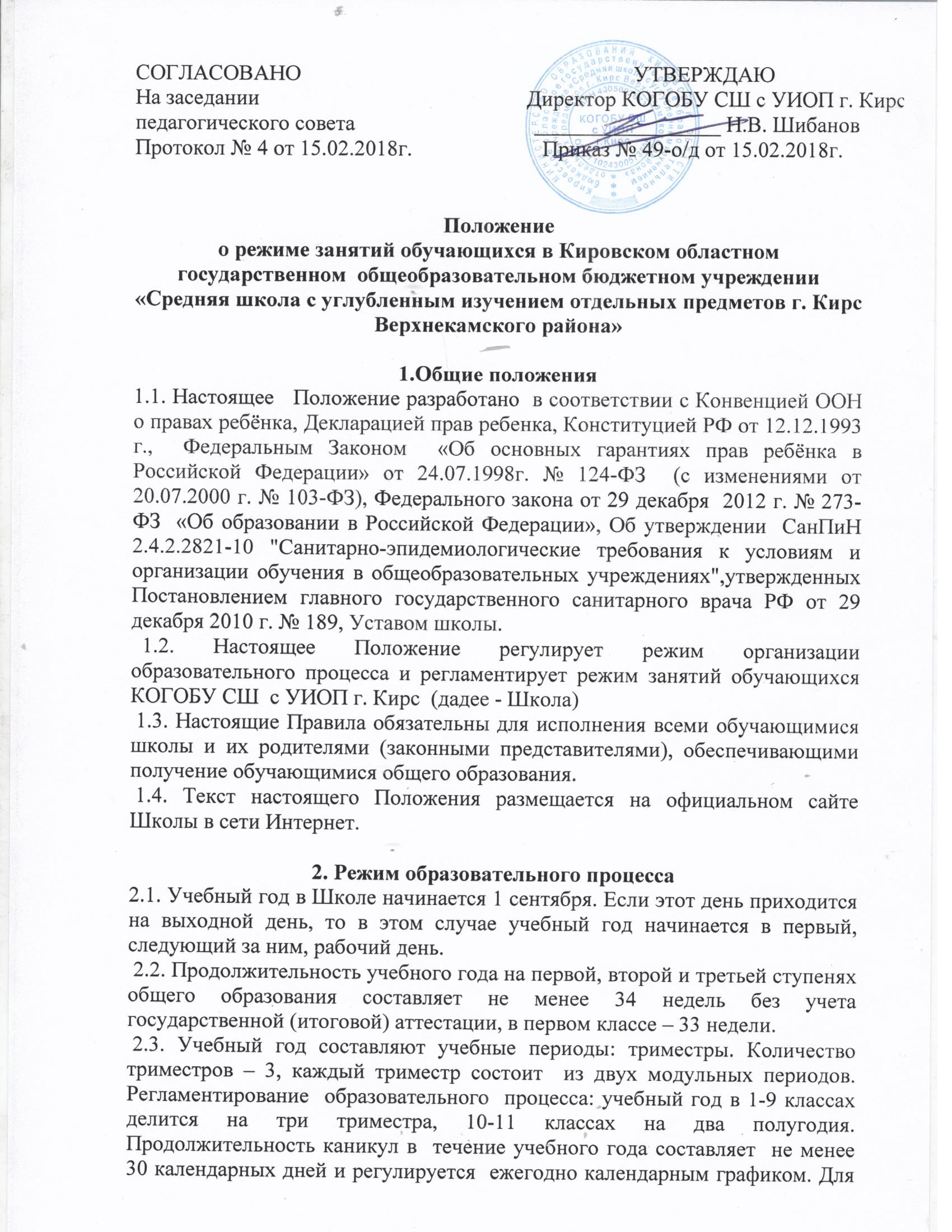 обучающихся 1 класса устанавливаются дополнительные каникулы в феврале (7 календарных дней). 2.4. При обучении  по триместрам после каждого учебного периода  модуля следуют каникулы (модули чередуются с каникулами).2.5. Продолжительность учебного года,  каникул устанавливается годовым календарным учебным графиком. Календарный график на каждый учебный год утверждается приказом директора Школы.  2.6. Обучение в Школе ведется:- в 1-11 классах по 5-ти дневной учебной неделе; во вторую смену занимаются:  3 классы 2.7. Продолжительность урока во 2–11-х классах составляет 40 минут. 2.8. В соответствии с требованиями «Санитарно-эпидемиологических правил и нормативов СанПиН 2.4.2.2821-10» для облегчения процесса адаптации детей к требованиям общеобразовательного учреждения в 1-х классах применяется ступенчатый метод постепенного наращивания учебной нагрузки: продолжительность урока для учащихся 1-х классов в первом полугодии – 35 минут, во втором полугодии – 40 минут. 2.9. Учебные занятия в Школе начинаются в 8 часов 00 минут. 2.10. Длительность перемен для 1-х-11-х классов – после 3-го и 4-го урока для организации питания обучающихся в режим учебных занятий вносятся 2 перемены, продолжительностью  15 минут, остальные по 10 минут.2.11.Расписание звонков:  1 урок: 8.00. – 8.40;                2 урок: 8.50. – 9.30; 3 урок: 9.40 – 10.20;                                    4 урок: 10.35.- 11.15;                       5 урок: 11.30.- 12.10;                     6 урок: 12.20 -13.00;   7 урок: 13.10-13.508 урок: 14.00-14.40                       2.12. Горячее питание обучающихся осуществляется в соответствии с расписанием, утверждаемым на каждый учебный период директором Школы по согласованию с педагогическим советом. 2.13. Величина максимальной недельной учебной нагрузки (количество учебных занятий), реализуемая через урочную  деятельность, определяется в соответствии с таблицей:2.14. Расписание уроков составляется в соответствии с гигиеническими требованиями к расписанию уроков с учетом умственной работоспособности обучающихся в течение дня и недели. При составлении расписания уроков используется таблица И.Г. Сивакова, в которой трудность каждого предмета ранжируется в баллах.2.15. В Школе установлены следующие основные виды учебных занятий: урок, лекция, семинар, практическая работа, лабораторная работа, экскурсия. 2.16. Учебная недельная нагрузка распределяется равномерно в течение учебной недели, при этом объем максимальной допустимой нагрузки в течение дня составляет: для обучающихся 1-х классов не более 4 уроков и 1 день в неделю - не более 5 уроков за счет урока физической культуры;для обучающихся 2 - 4-х классов - не более 5 уроков  для обучающихся 5 - 6-х классов - не более 6 уроков для обучающихся 7 - 11-х классов - не более 7 уроков.2.17. Расписание уроков составляется в соответствии с гигиеническими требованиями к расписанию уроков с учетом умственной работоспособности обучающихся в течение дня и недели. 2.18. При проведении занятий по иностранному языку, информатике и трудовому обучению на 2 и 3 ступени обучения допускается деление класса на две группы при наполняемости  25 человек. При наличии необходимых условий и средств возможно деление на группы классов с меньшей наполняемостью при проведении занятий по другим предметам, а также классов первой ступени общего образования при изучении иностранного языка и информатики. 2.19. В начальных классах плотность учебной работы обучающихся на уроках по основным предметах не должна превышать 80%. С целью профилактики утомления, нарушения осанки, зрения обучающихся на уроках проводятся физкультминутки и гимнастика для глаз при обучении письму, чтению, математике. 2.20.  При составлении расписания уроков чередуются различные по сложности предметы в течение дня и недели: для обучающихся I ступени основные предметы (математика, русский и иностранный язык, природоведение, информатика) чередуются с уроками музыки, изобразительного искусства, технологии, физкультуры, а для обучающихся II и III ступени обучения - предметы естественно-математического и гуманитарного циклов.2.21. Для обучающихся 1-х классов наиболее трудные предметы проводятся на 2-м уроке; 2-4 классов – 2-3-м уроках; для обучающихся 5-11-х классов на 2-4 – м уроках. 2.22. В начальных классах сдвоенные уроки не проводятся. 2.23. В течение учебного дня не следует проводить более одной контрольной работы. Контрольные работы рекомендуется проводить на 2-4 уроках.2.24. В оздоровительных целях в Школе создаются условия для удовлетворения биологической потребности обучающихся в движении. Эта потребность реализуется посредством ежедневной двигательной активности обучающихся в объеме не менее 2 ч. через:- 3 физической культуры в неделю;- спортивные кружки, секции и внеурочные занятия;- физкультминутки на уроках;- подвижные/динамические перемены;- внеклассные спортивные занятия и соревнования;- Дни здоровья;- прогулки на свежем воздухе.3. Режим каникулярного времени. 3.1.Продолжительность каникул в течение учебного года составляет не менее 30 календарных дней. 3.2. Продолжительность летних каникул составляет не менее 8 недель. 3.3.Для обучающихся в первом классе устанавливаются в течение года дополнительные недельные каникулы. 3.4. Сроки каникул утверждаются директором школы. Продолжительность каникул в 1-х классах – не менее 37 календарных дней, во 2-11-х классах – не менее 30 календарных дней.4. Режим внеурочной деятельности. 4.1 Режим внеурочной деятельности регламентируется расписанием работы кружков, секций, детских общественных объединений. 4.2. Время проведения экскурсий, походов, выходов с детьми на внеклассные мероприятия устанавливается в соответствии с календарно-тематическим планированием и планом воспитательной работы.Выезд и  выход  за пределы школы разрешается только после издания соответствующего приказа директора школы. Ответственность за жизнь и здоровье детей при проведении подобных мероприятий несет учитель, воспитатель, который назначен приказом директора. 4.3. Факультативные, групповые, индивидуальные занятия, занятия объединений дополнительного образования начинаются через 1 час после окончания уроков. 4.4. Часы факультативных, групповых и индивидуальных занятий входят в объем максимально допустимой нагрузки. 4.5.При проведении внеурочных занятий продолжительностью более 1 академического часа организуются перемены – 10 минут для отдыха со сменой вида деятельности. 4.6. В Школе по желанию и запросам родителей (законных представителей) могут открываться группы продленного дня обучающихся, которые начинают свою работу после окончания уроков.Режим работы каждой группы утверждается директором школы.Группы продленного дня действуют на основании Положения о группах продленного дня.В группе продленного дня продолжительность прогулки для младших школьников должна составлять не менее 1,5 часов. Двигательная активность на воздухе должна быть организована в виде подвижных и спортивных игр.5. Промежуточная и итоговая аттестация обучающихся.5.1.Оценка индивидуальных достижений обучающихся осуществляется по окончании каждого учебного периода:1 классов - по итогам учебного года (безотметочное обучение);2-9 классов – по итогам триместров, учебного года (пятибалльное оценивание);10,11 классов - по полугодиям (пятибалльное оценивание).Порядок проведения промежуточной аттестации и системы оценки индивидуальных достижений обучающихся определяется соответствующими  локальными  актами  школы.5.2 Государственная (итоговая) аттестация в выпускных 9 и 11 классах проводится в соответствии с нормативно-правовыми документами Министерства  образования РФ, Минобрнауки РФ.КлассыПри 5-дневной неделе, не болееПри 5-дневной неделе, не более120212-4225286297318-93310-1134